Société Herpétologique de France 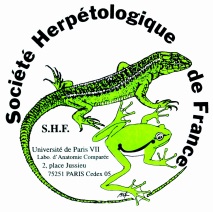 Commission de terrariophilieJournal de reproduction – Reptiles.Commencé le :			Terminé le :Le journal concerne une femelle et l’ensemble de ses œufs/juvéniles.Vous pouvez ajouter toute information qui vous semble pertinente et proposer de nouveaux items pour améliorer les formulaires. Aucun item n’est « obligatoire », mais plus il y aura d’informations, plus elles seront intéressantes et exploitables. 1 : présentation des reproducteursNom scientifique complet :Ordre / famille :Age et taille de la femelle :Origine de la femelle (née en captivité, sauvage…) :S’est-elle déjà reproduite l’année précédente ?Les années antérieures (préciser les années où les reproductions ont été tentées, réussites ou échec) :Nombre de mâles utilisés pour les accouplements avec la femelle :Age et taille du/des mâles :Les animaux sont-ils logés individuellement ou en couple/groupe dans un même terrarium ?Description succincte du terrarium du couple/groupe :2 : Cyclage : décrivez les différentes étapes de l’hibernation, période de repos etc. Ajoutez autant de lignes que nécessaire.3 : Accouplements : A partir de la sortie d’hibernation jusqu’à la dernière mise en couple. Pour les serpents : Préciser les dates des repas. Pour les lézards ne noter que la date du premier repas.  Si les spécimens sont logés individuellement : noter les dates des mises en couple, durée de la mise en couple et comportement des spécimens et si plusieurs combinaisons avec plusieurs mâles ont été tentées (avec une identification des mâles pour pouvoir faire le lien avec le descriptif plus haut). 4 : Pontes et incubation : (pour les vivipares, se reporter directement au point 5)Quel type de pondoir utilisez-vous ?Quand l’avez-vous installé dans le terrarium ?Quel comportement de la femelle avant la ponte (précisez par exemple la date des mues, refus des proies) :Date de la ou les pontes :Quel type d’incubateur utilisez-vous ?Quels paramètres d’incubation ?5 : Eclosions :6 : Elevage des juvénilesTaille et poids des juvéniles à la naissance (max dans les 48h après la naissance)7 : Conditions d’élevage des jeunes :Au choix, vous pouvez indiquer une courbe de poids et de taille sur toute la ponte ou un échantillon d’au moins 4 spécimens (de préférence des spécimens de ponte différente ou de taille différente à la naissance) en indiquant aussi les dates de repas (voir suivi complet) ou noter vos observations générales en indiquant toutefois le taux de mortalité à intervalles réguliers (à deux semaines, puis à 4…)Suivi complet :Suivi global :Observations sur le développement des juvéniles :Taux de mortalité (nombre total de jeunes concernés :  )8 : Bilan général : Quel bilan tirez-vous de cette saison de reproduction ? Quels sont les avantages et inconvénients de votre méthode ?Quels sont les points que vous changeriez pour améliorer votre méthode ?Utilisation de ce journal :Autorisez-vous la Société Herpétologique de France à diffuser publiquement ces données en l’état ? OUI – NON. (Si vous cochez NON, les données resteront sur le forum de la commission avec consigne de ne pas les diffuser)Souhaitez-vous que votre nom et prénom apparaissent ? OUI – NON (sinon, les données seront anonymes)A renvoyer par e-mail à vincent.noel15@wanadoo.fr ou à publier sur le forum de la commission de terrariophilie : http://shf-terrariophilie.forumactif.orgDateAction (chauffage, luminosité, changements d’habitat…)Comportement des spécimens (baisse d’activité, enfouissement…)DateAction (nourrissage, mise en couple…)Comportement des spécimens (rejet, accouplement…)Ponte n°DateNombre d’oeufsTaille/poids des œufs (facultatif)Nombre d’œufs repérés stériles dans les 48 h.123Date d’éclosion du 1er jeuneDate d’éclosion du dernier jeuneN° de la ponteNombre total de jeunes nés vivants sur cette ponte.Observations (cause de mortalité, ouverture forcée des œufs…)Jeune n°Issu de la ponte n°Taille en cm / poids en g.A mangé la 1ère fois le*Jeune n°Issu de la ponte n°Taille en cm / poids en g.A mangé la 1ère fois le* ajouter un G si le gavage a été nécessaire* ajouter un G si le gavage a été nécessaire* ajouter un G si le gavage a été nécessaire* ajouter un G si le gavage a été nécessaire* ajouter un G si le gavage a été nécessaire* ajouter un G si le gavage a été nécessaire* ajouter un G si le gavage a été nécessaire* ajouter un G si le gavage a été nécessaireJuvénile n° Date de mesureTaille/poidsIntervalleNombre de jeunes morts (indiquez si possible le n° de la ponte ou le n° du juvénile)A 2 semainesA 4 semainesA 6 semainesA 8 semaines